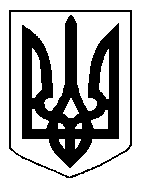 БІЛОЦЕРКІВСЬКА МІСЬКА РАДА	КИЇВСЬКОЇ ОБЛАСТІ	Р І Ш Е Н Н Я

від  30 травня 2019 року                                                                        № 3916-71-VIIПро розгляд заяви щодо надання дозволу на розроблення технічної документації із землеустрою щодо встановлення (відновлення) меж  земельної ділянки в натурі  (на місцевості) громадянину Шалю Віталію Степановичу Розглянувши звернення постійної комісії з питань земельних відносин та земельного кадастру, планування території, будівництва, архітектури, охорони пам’яток, історичного середовища та благоустрою до міського голови від 25.04.2019 року №199/2-17, протокол постійної комісії з питань  земельних відносин та земельного кадастру, планування території, будівництва, архітектури, охорони пам’яток, історичного середовища та благоустрою від 23.04.2019 року №175, заяву громадянина Шаля Віталія  Степановича  від 12 лютого 2019 року №1139, відповідно до ст.ст. 12, 40, 93,  116, 118, 122, 123, ч.1 ст.134  Земельного кодексу України, ст. 55 Закону України «Про землеустрій», ч.3 ст. 24 Закону України «Про регулювання містобудівної діяльності», п. 34 ч. 1 ст. 26 Закону України «Про місцеве самоврядування в Україні», Інструкції про встановлення (відновлення) меж земельних ділянок в натурі (на місцевості) та їх закріплення межовими знаками затвердженої Наказом Державного комітету України із земельних ресурсів від 18 травня 2010 року за №376, міська рада вирішила:1.Відмовити в наданні дозволу на розроблення технічної документації із землеустрою щодо встановлення (відновлення) меж земельної ділянки в натурі (на місцевості) громадянину Шалю Віталію Степановичу  з цільовим призначенням 02.01. Для будівництва і обслуговування житлового будинку, господарських будівель і споруд (присадибна ділянка) за адресою: вулиця Мельника, 47, площею 0,0640 га, за рахунок земель населеного пункту м. Біла Церква, кадастровий номер: 3210300000:07:021:0003 відповідно до вимог ч.4 ст.116 Земельного кодексу України передача земельних ділянок безоплатно у власність громадян у межах норм, визначених Земельним кодексом, провадиться один раз по кожному виду використання, враховуючи те, що заявник використав право на безоплатну передачу земельної ділянки у власність для будівництва і обслуговування жилого будинку, господарських будівель і споруд (присадибна ділянка) та вимог ч.1 ст.134 Земельного кодексу України вільні земельні ділянки підлягають продажу на конкурентних засадах (земельних торгах).2.Контроль за виконанням цього рішення покласти на постійну комісію з питань  земельних відносин та земельного кадастру, планування території, будівництва, архітектури, охорони пам’яток, історичного середовища та благоустрою.Міський голова	                                                                                          Г. Дикий